Приложение А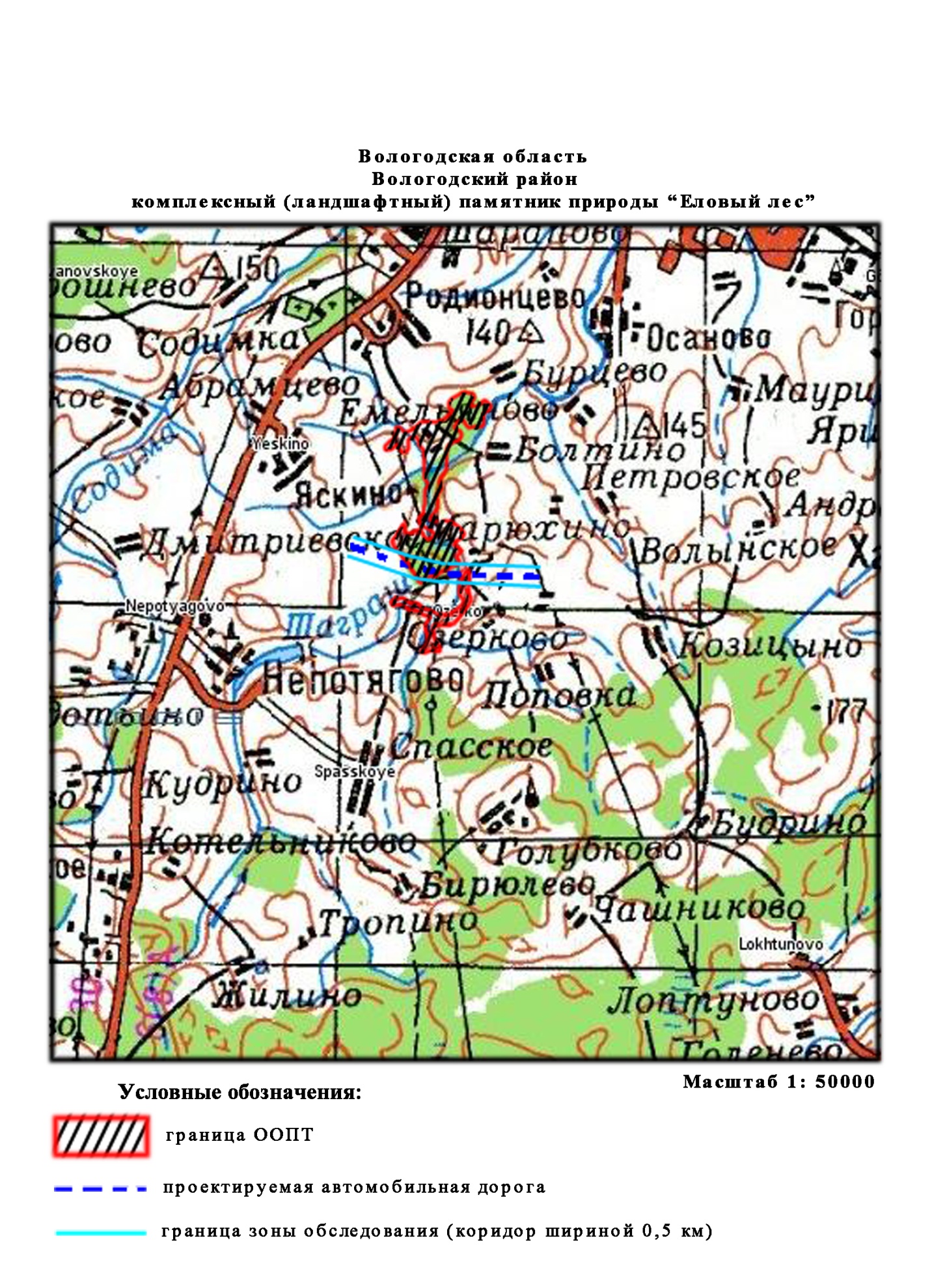 